 БАШҠОРТОСТАН РЕСПУБЛИКАҺЫ                                       РЕСПУБЛИка БАШКОРТОСТАН     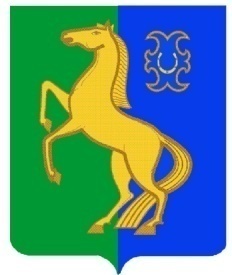 ЙƏРМƏКƏЙ районы                                                  АДМИНИСТРАЦИЯ             муниципаль РАЙОНЫның                                                  сельского поселения              СПАРТАК АУЫЛ СОВЕТЫ                                                     спартакский сельсовет                                    ауыл БИЛƏмƏҺе                                                          МУНИЦИПАЛЬНОГО РАЙОНА                     ХАКИМИƏТЕ                                                                     ЕРМЕКЕЕВСКий РАЙОН452182, Спартак ауыл, Клуб урамы, 4                                                   452182, с. Спартак, ул. Клубная, 4       Тел. (34741) 2-12-71,факс 2-12-71                                                                  Тел. (34741) 2-12-71,факс 2-12-71  е-mail: spartak_selsovet@maiI.ru                                                е-mail: spartak_selsovet@maiI.ru                                  Ҡ А Р А Р			        			      ПОСТАНОВЛЕНИЕ       «23»  июнь 2023 й.                     № 19                   «23»  июня 2023г.О внесении изменений в Постановление № 59 от 26 декабря 2022 года«Об утверждении перечней главных администраторов  доходов бюджета и источников финансирования дефицита бюджета сельского поселения Спартакский сельсовет муниципального района Ермекеевский   район Республики Башкортостан на 2023 год и на плановый период 2024 и 2025 годов».В целях своевременного перечисления поступлений в бюджет и во избежание отнесения Управлением Федерального казначейства по Республике Башкортостан указанных платежей на невыясненные поступления,                                                     ПОСТАНОВЛЯЮ:1. Внести изменение в  Перечень главных администраторов доходов бюджета сельского поселения Спартакский сельсовет муниципального района Ермекеевский район  Республики Башкортостан на 2023 год и на плановый период 2024 и 2025 годов:добавить следующие коды бюджетной классификации:2. Настоящее постановление вступает в силу со дня его подписания.3. Контроль за исполнением настоящего постановления оставляю за собой. Глава сельского поселения Спартакский сельсовет                             	   Ф. Х. ГафуроваКод бюджетной классификации Российской Федерации  Код бюджетной классификации Российской Федерации  Наименование доходов главного администратора доходов бюджетов бюджетной системы Российской ФедерацииНаименование доходов 7911 17 15030 10 1002 150Инициативные платежи, зачисляемые в бюджеты сельских поселений (платежи от физических лиц)7911 17 15030 10 2002 150Инициативные платежи, зачисляемые в бюджеты сельских поселений (платежи от индивидуальных предпринимателей, юридических лиц))